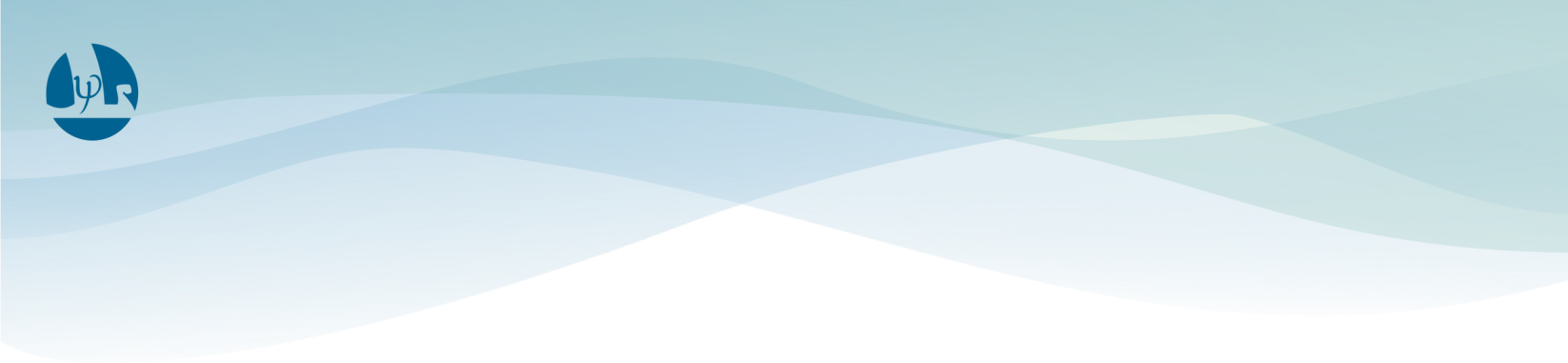 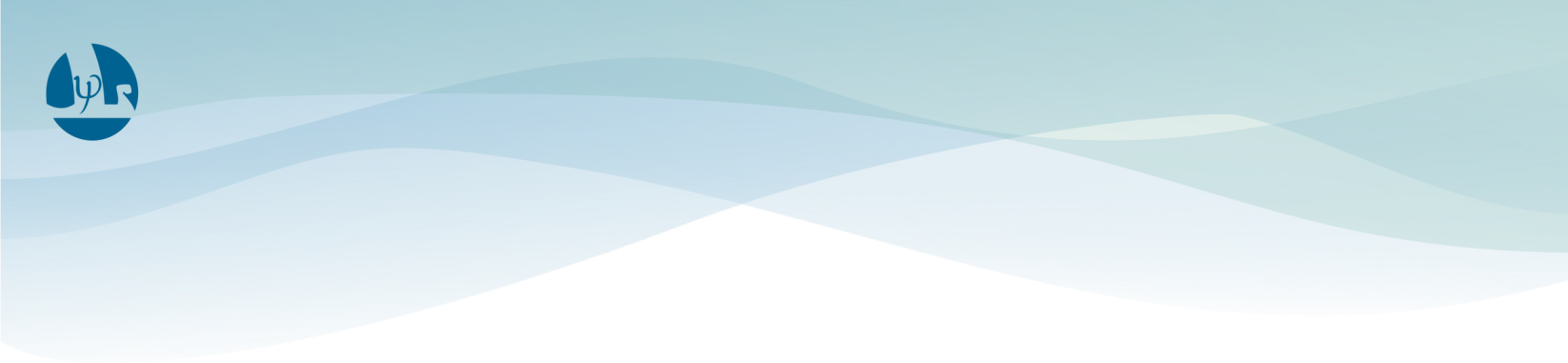 Информация размещается по поручению директора ГБУ ДПО «Региональный социопсихологический центр» Т.Н. КлюевойДолжность: педагог-психологДата вступления на должность: 01.03.2019 г.Образование: высшее, окончила Самарский государственный социально-педагогический университет в 2020 г. поспециальности «Психология»Квалификационная категория: без категорииМесто закрепления (по договору о безвозмездном оказании услуг): МБОУ школа № 89 (г. Самара ул. Теннисная, д. 1) График работы в дистанционном режиме:Консультации:Контакт связи:ВКонтакте:  https://vk.com/id530665328  Инстаграмм: https://Instagram.com/oreshina.ly Телефон горячей линии(пн-чт 9:00 – 18:00; пт 9:00 – 17:00):+7 (846) 931-55-15Контакт руководителя отдела:Порунова Наталья Владимировна,начальник отдела сопровождения психолого-педагогического процесса ГБУ ДПО «Региональный социопсихологический центр»Тел.: +7(846) 931-52-09e-mail: porun@mail.ru